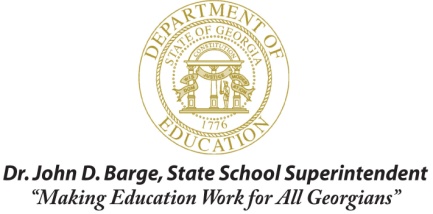 Supplemental Form ANotice of Intent to ApplyFY16 21st Century Community Learning Centers (CCLC) GrantSubmit this form no later than 2:00 p.m. on October 24, 2014 to assist the Georgia Department of Education (GaDOE) in making the necessary preparations for the 21st Century Community Learning Centers (CCLC) Request for Proposal (RFP).  This information is for planning purposes only for the GaDOE. Please only submit one Notice of Intent per fiscal agency.  Submission of this form is not a prerequisite for submitting an application, nor does it obligate the organization to submit an application.  Please submit this intent to apply form one of three different ways:Internet:  www.GA21CCLC.org;Email:   21stCCLC@doe.k12.ga.us; Mail: Georgia Department of Education21st Century Community Learning Centers Program205 Jesse Hill Jr. Drive, S.E.Suite 1862 Twin Towers East                     Atlanta, Georgia 30334Name of fiscal agent applying for the grant:      __________________________________Fiscal agent head:                                 __________________________________   Title of fiscal agent head:                         __________________________________Has this fiscal agent received 21st CCLC grant funds before?  Yes ________ No ________If yes, please provide the year of initial funding:     Number of applications your agency anticipates submitting: _________________________Estimated/Projected funding requested (for first year)   $____________________________Check the one category that best describes your official fiscal agency:Contact person for proposal:Name: ______________________________________ Title: ____________________________Organization: __________________________________________________E-mail:_______________________________Telephone:_________________Local Educational AgencyNon- Local Educational Agency Institution of Higher Education